1-ОР-2013.01.2024электронная почта преподавателя: super.l-e2014@ya.ruТема: Бесконтактные и микропроцессорные устройства горной автоматики          Задание: 1. Изучить теоретический материал                2. Подготовить конспект в тетради (полупроводниковые приборы, используемые в бесконтактных элементах аппаратуры горной автоматики и их краткая характеристика, назначение и применение аналоговых и цифровых интегральных микросхем (ИМС), логических и функциональных элементов)3. Ответить на вопросы:  1.С каких контакторов отбирается первичная информация о работе экскаватора в устройстве «Учет-1»? 2.После совпадения каких трёх сигналов элемент 1 выдает импульс на триггер 11? 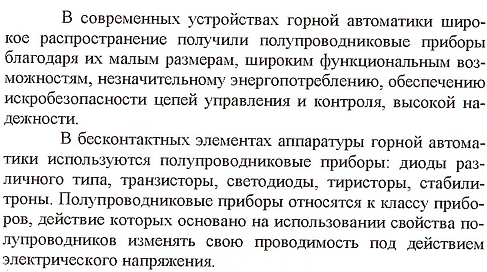 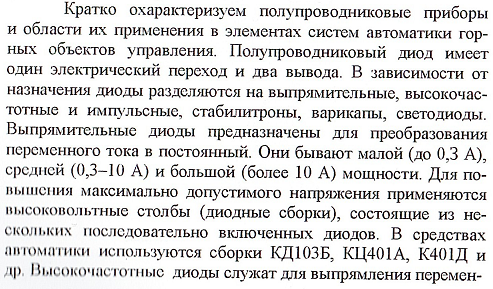 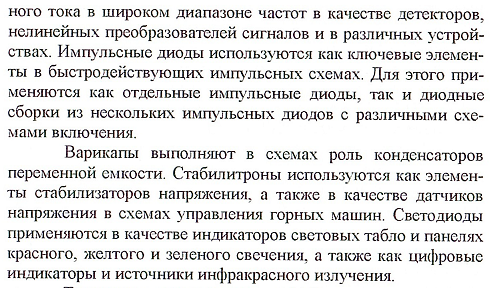 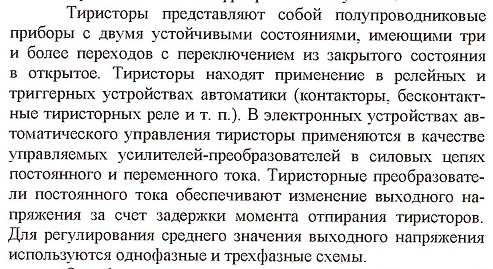 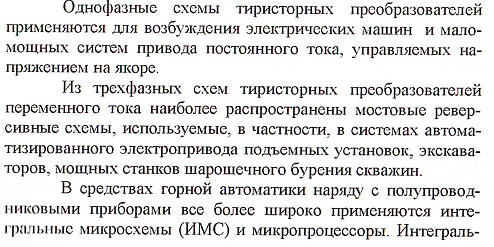 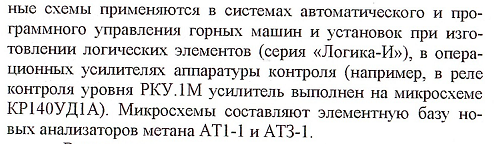 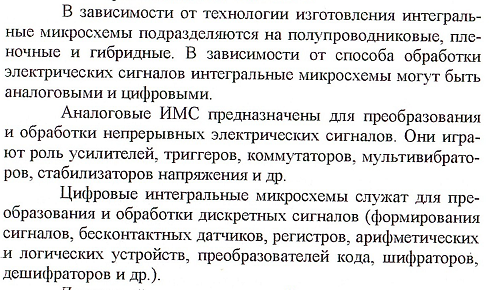 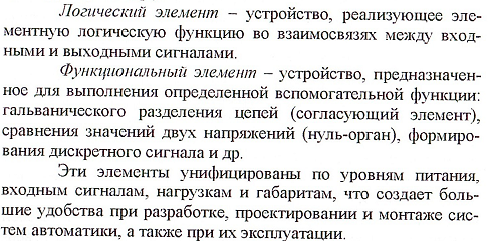 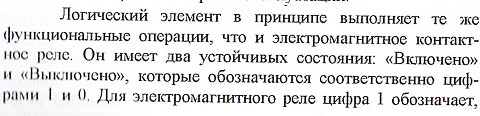 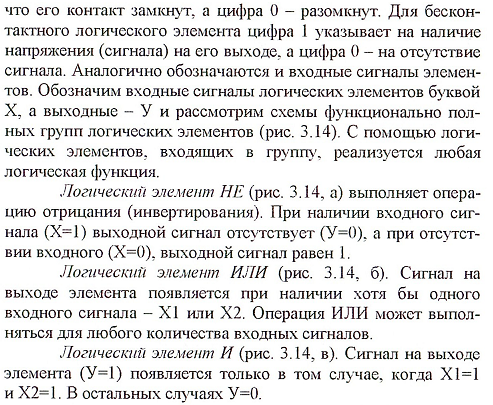 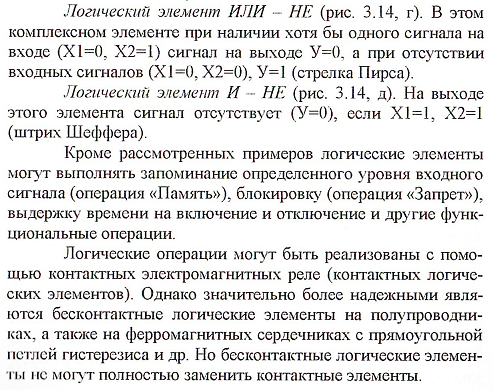 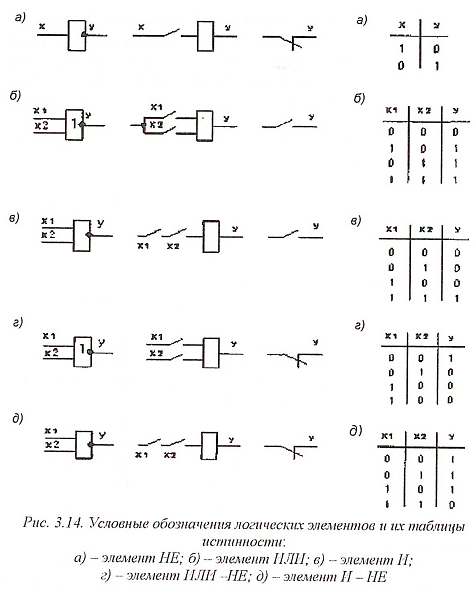 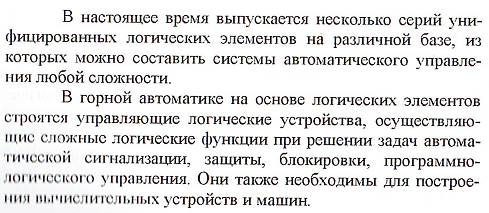 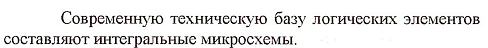 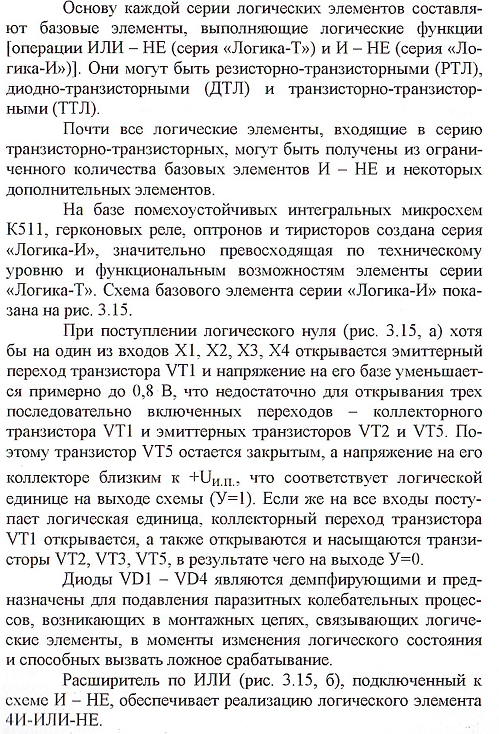 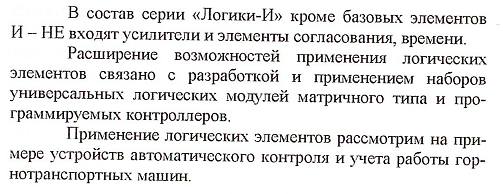 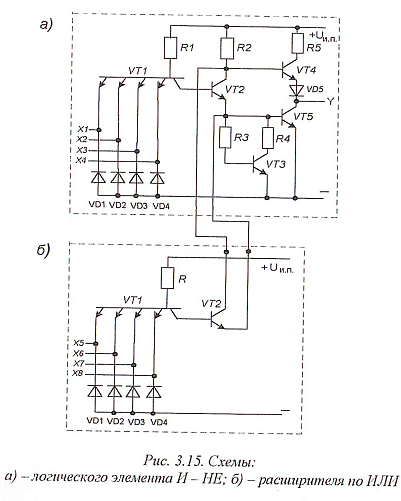 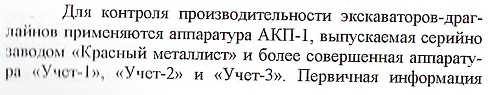 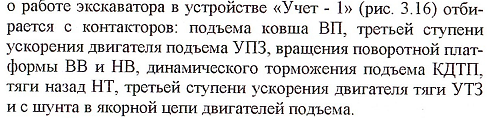 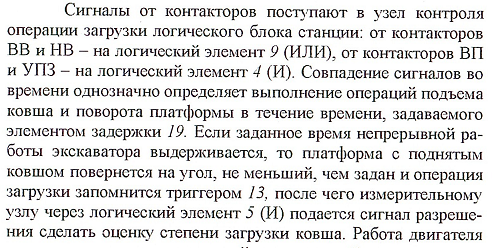 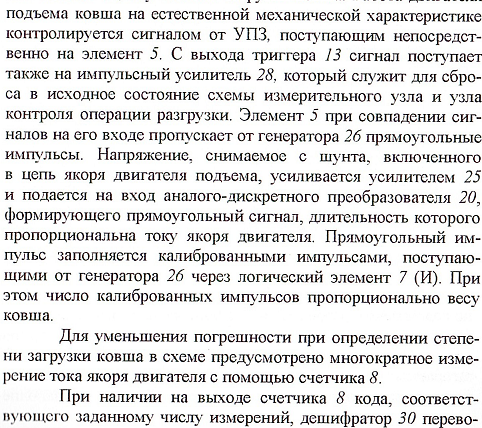 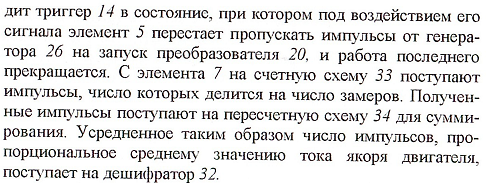 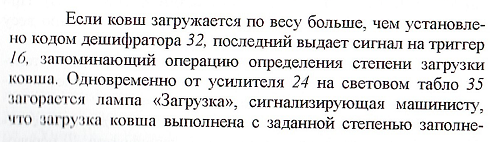 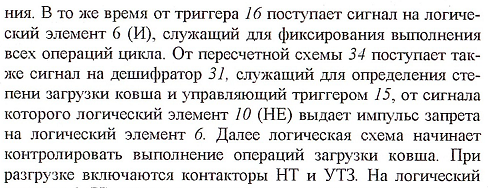 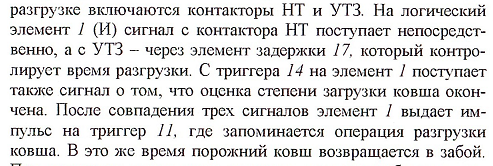 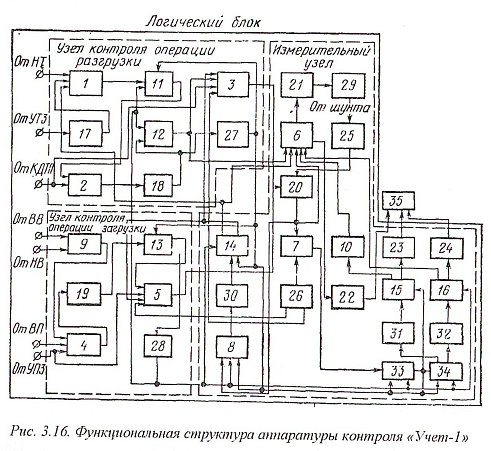 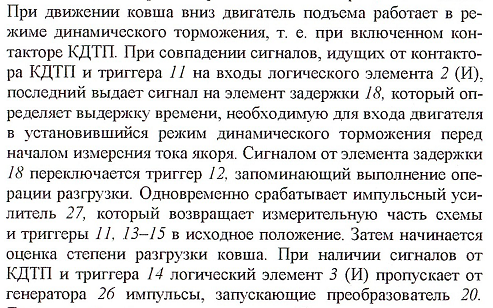 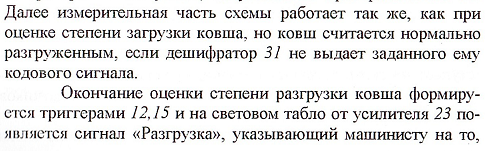 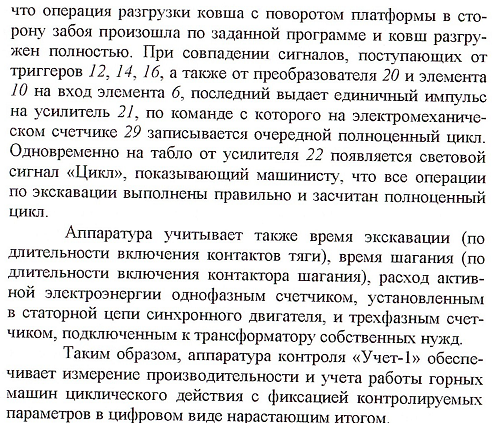 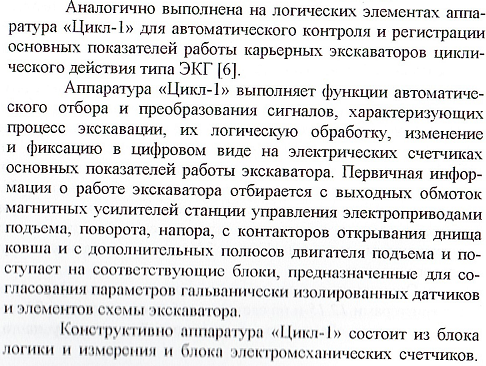 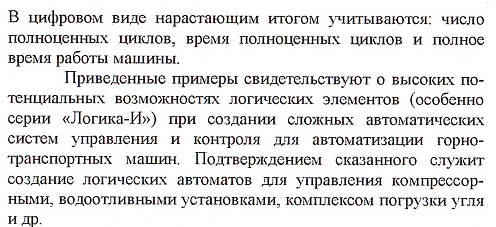 